MERSİN BÜYÜKŞEHİR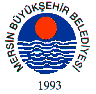 BELEDİYE MECLİSİ Birleşim Sayısı : (2)Oturum Sayısı : (1)Karar Tarihi    : 13/06/2014Karar Sayısı     : 233					  		  	 	  	 KARAR	Büyükşehir Belediye Meclisi’nin 13/06/2014 tarihli gündemine alınan; Yazı İşleri ve Kararlar Dairesi Başkanlığı’nın 12.06.2014 tarih ve 21459693-419 sayılı yazısı okunarak görüşmeye geçildi.KONUNUN GÖRÜŞÜLMESİ VE OYLANMASI SONUNDASilifke Belediye Başkanlığı’nın 10.06.2014 tarih ve 62594953-3399 Sayılı yazısı ile;Silifke Belediye Meclisi’nin 05/06/2014 tarih ve 129 sayılı kararı kabul edilen; Silifke Belediyesi’nin 2014 Mali Yılı tarifesinde uygulanan belediye hizmet bedellerinde değişiklik yapılmasına dair teklifin Plan ve Bütçe Komisyonu’na havalesinin kabulüne, oy birliği ile karar verildi.    Kerim TUFAN		          Enver Fevzi KÖKSAL 		Ergün ÖZDEMİR  Meclis Başkan V.			      Meclis Kâtibi	   		     Meclis Kâtibi